FCCLA Chapter Membership Application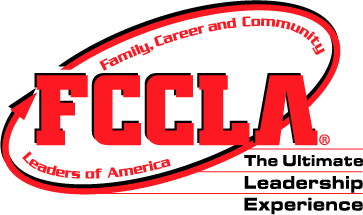 Name: 													Address: 												City: 				State: IL          Zip: 		 Phone Number: 				E-mail:					 Grade: ____ Teacher: 			 Age: __I am a: (Circle one) New memberReturning member of ____ yearsI am interested in: (Circle all of interest)Participating in planned eventsCommunity service – ideas? 								Chapter service Fundraising activities:  Do you have any ideas of fundraisers?  __________________________________________Becoming an officer Participating in competitive STAR EventsI am willing serve on committees: (circle one) 	Yes		NoI, 							 will remain a member in good standing, attend meetings, get copies of minutes, follow announcements, deadlines and activities of group and wear appropriate clothing to all FCCLA sponsored events. 									____											  (Student Signature)Dues $15.00 ($9.00 National & $6.00 State)  Dues paid before Tuesday, September 1, 2015 are only $10! Dues MUST be paid by Friday, October 31, 2015 in order to participate in State and Nat’l ProgramsDate Paid	______	Amount Paid	______	 Cash___	Check (Made payable to KHS FCCLA) #	If paid by check, name and information on checking account		____			_______________**For more information about FCCLA please visit www.ilfccla or www.fcclainc.orgFCCLA Membership Permission FormStudent’s Name 					Grade____________ has my permission to  become a part of ROWVA High School Family, Career,  and Community Leaders of  America (FCCLA) Chapter.Parent/Guardian Signature____________________________________________________________Date_____________